SAVEZ MAŽORETKINJE I POM PON TIMOVA HRVATSKE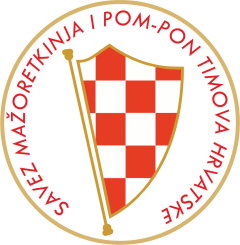 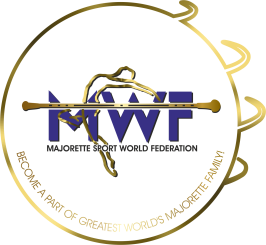 LJETNI KAMP MAŽORET SPORTA I PLESAZADAR/27.07.-01.08.2021.__________________________________________________________________________________PRIJAVNI LISTROK PRIJAVE - 15.06.2021.PRIJAVE: majorettes.cro@gmail.comUPLATA NA: SAVEZ MAŽORETKINJA I POM PON TIMOVA HRVATSKERBA HR9224840081101900360/ UPLATA 30% do 15.06.2021./www.smpth-cro.weebly.com__________________________________________________________________________________TIM:MJESTO/GRAD:ADRESA:E-mail:ODGOVORNA OSOBA:Mob/e-mail:BROJ SUDIONIKA:KONTAKT OSOBA:Mob/e-mail:DATUM PRIJAVE: